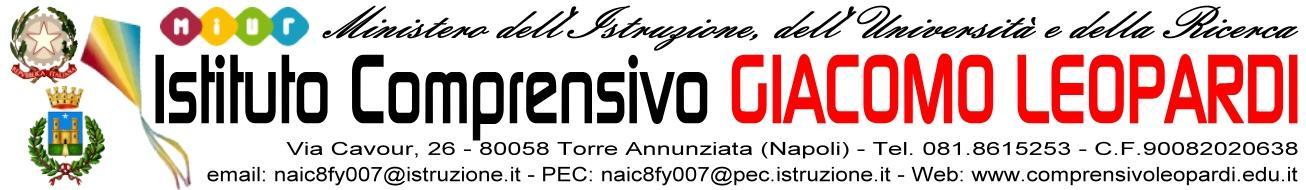 Ai Docenti al Personale ATAAl DSGAAl Sito WEBAgli ATTIOggetto: Assemblea Sindacale CGIL ai sensi dell’art. 8 del ccnl 2006-2009, che si terrà in data 23/04/2024 per tutto il personale Docente.Si informano le SSLL che la CISL, ai sensi dell’art. 8 del ccnl 2006-2009, che si terrà in data 23/04/2024, ha richiesto un’assemblea sindacale per il personale docente., per il giorno giovedì 23 aprile 2024 dalle ore 8.00 alle ore 10.00 da remoto.I docenti che vogliono aderire lo possono fare attraverso il registro elettronico Nuvola utilizzando la fruizione “ADESIONE”, non oltre lunedì 22 aprile 2024  ore 10:00.Il Dirigente Scolastico 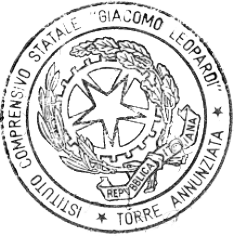 dott.ssa Antonella d’Urzo (Doc umento informatico firmato digitalmente ai sensi del D. Lgs.82/2005 s.m.i.e norme collegate)